             Направляю  Вам  повестку 71-го заседания Собрания депутатов Карталинского муниципального района, которое состоится 27 февраля  2020 года в 11-00 часов местного времени в большом зале администрации Карталинского муниципального района. Прошу не планировать командировки и другие мероприятия в этот день:Об итогах оперативно-служебной деятельности Межмуниципального отдела МВД России «Карталинский» за  2019 год (Шепетов А.С.).Об отчёте о работе Управления строительства, инфраструктуры и жилищно-коммунального хозяйства Карталинского муниципального района за 2019 год.ДОПОЛНИТЕЛЬНО: 1) Концессия системы теплоснабжения. 2)Использование базы «Агрогаза» (Ломовцев С.В.).О выполнении за 2019 год муниципальной программы  «Внесение в государственный кадастр недвижимости сведений о границах населённых пунктов  Карталинского муниципального района Челябинской области на  2017-2020 годы» (Ломовцев С.В.).О внесении изменений и дополнений в решение Собрания депутатов Карталинского муниципального района от 19.12.2019г. №731 «О бюджете Карталинского муниципального района на 2020 год и плановый период 2021-2022 г.г.» (Ишмухамедова Д.К.).О выполнении за 2019 год муниципальной программы «Управление муниципальными финансами в Карталинском муниципальном районе на 2017-2019 годы» (Ишмухамедова Д.К.). О выполнении за 2019 год муниципальной  программы «Развитие муниципальной службы в Карталинском муниципальном районе на 2019-2021 годы» (Бабенко Н.Н.).                                                                                                                                                                                                                                                                                                                                                                                                                                                                                                                                                                                                                                                                                                                                                                                                                                                                                                                                                                                                                                                          Об анализе смертности и рождаемости населения Карталинского муниципального района за 2019 год. Мероприятия по снижению смертности на 2020 год (Губчик О.В.).О выполнении за 2019 год муниципальной программы  «Вакцинопрофилактика на 2018-2020г.г.» (Губчик О.В.).О выполнении за 2019 год муниципальной программы "Комплексная безопасность образовательных учреждений Карталинского муниципального района на 2019-2021 годы" (Крысова Т.С.).О выполнении за 2019 год муниципальной программы «Формирование и развитие молодёжной политики в Карталинском муниципальном районе на 2019-2022 годы» (Крысова Т.С.).О работе Управления по делам культуры и спорта  Карталинского муниципального района за 2019 год (Михайлова Т.С.).О внесении изменений в решение Собрания депутатов Карталинского муниципального района №736-Нот 19 декабря 2019 года (Е.С.Селезнёва).Председатель Собрания депутатовКарталинского муниципального района                                                    В.К.Демедюк 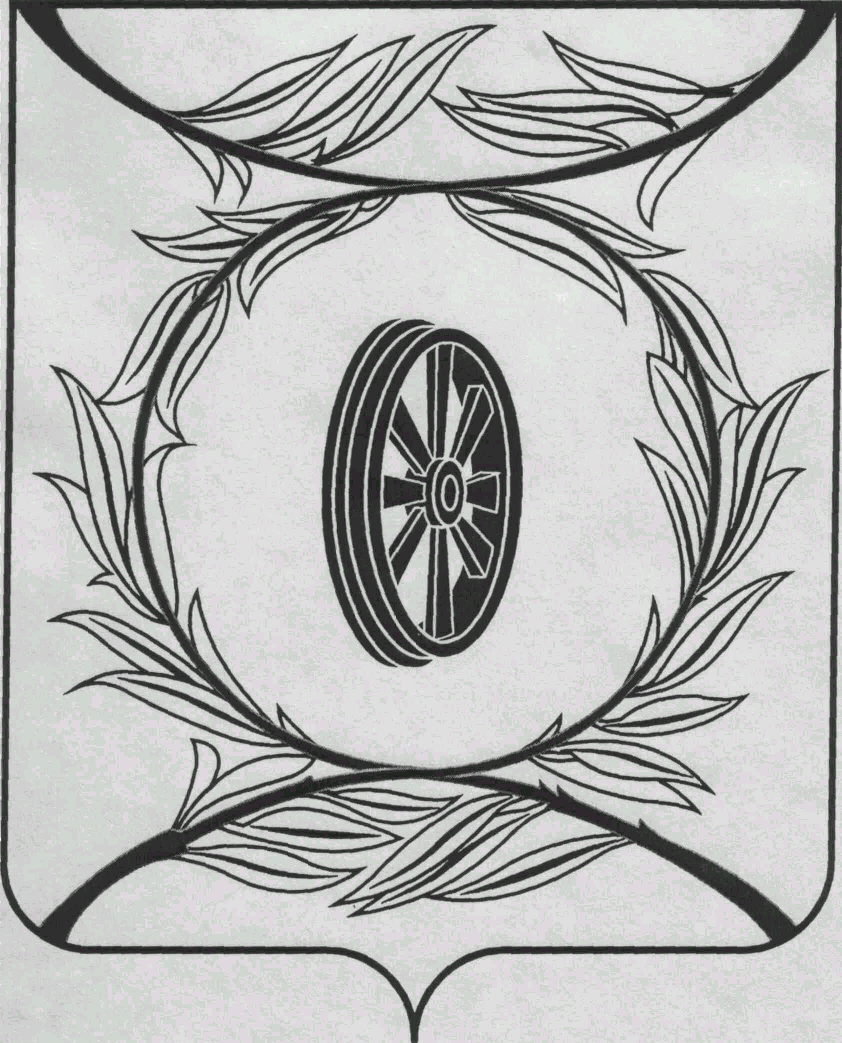                СОБРАНИЕ ДЕПУТАТОВ
                    КАРТАЛИНСКОГО  
          МУНИЦИПАЛЬНОГО РАЙОНА             457351, Челябинская область
           город Карталы, улица Ленина, 1
           телефон/факс: (835133)  2-20-57
            от 03 февраля  2020 года №25телефон : (835133) 2-28-90от ____ января 2014  года №_____
Депутатам Собрания депутатов,Главам поселений,Докладчикам по списку,Приглашённым 